Городской округ Пелым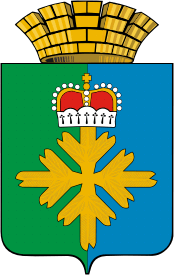 О выполнении плана мероприятий по противодействию коррупции в городском округе Пелым в 2019 году 20 января 2020Городской округ ПелымАнализ нормативной правовой базы органов местного самоуправления городского округа Пелым и подготовка иных нормативных правовых актов, необходимых для реализации законодательства Российской Федерации о противодействии коррупцииПринято 2 муниципальных правовых актов в сфере противодействия коррупцииПроведена антикоррупционная экспертиза 9 проектов нормативных правовых актов, принятыми органами местного самоуправленияВыявлены 0 коррупциогенных факторов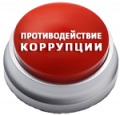 Городской округ ПелымОрганизация представления сведений о доходах, расходах, об имуществе и обязательствах имущественного характера лицами, замещающими муниципальные должности и должности муниципальной службы органов местного самоуправления городского округа Пелым, обеспечение контроля своевременности представления указанных сведений Муниципальными служащими заполнены 25 форм об адресах сайтах, на которых размещалась общедоступная информация, а также данные, позволяющие их идентифицироватьПредоставлены 68 сведений о доходах, расходах, имуществе и обязательствах имущественного характера от муниципальных служащих, должности которых входят в перечень с повышенными коррупционными рисками, 10 от руководителей муниципальных учреждений городского округа Пелымк дисциплинарной ответственности за предоставление недостоверных сведений привлечены 2 муниципальных служащих и 5 руководителей муниципальных учреждений не привлекались. Городской округ ПелымПроведение комиссий по служебному поведению в 2019 годуПроведено 10 комиссии по соблюдению требований к служебному поведению:из них 3 комиссии по соблюдению требований к служебному поведению в отношении 2 муниципальных служащих и 5 руководителей муниципальных учрежденийКомиссией рассмотрено 6 уведомлений о намерение заниматься иной оплачиваемой работойГородской округ ПелымПроведение проверок соблюдения порядка проведения конкурсов, аукционов, сдаваемого в аренду муниципального имущества3 аукциона на право заключения договоров аренды муниципального имущества. Нарушений порядка проведения торгов не выявлено.6 аукционов на право заключения договоров аренды земельных участков. Нарушений порядка проведения торгов не выявлен аукционы по продаже муниципального имущества не производилисьГородской округ ПелымПроведение анализа причин отказов в выдаче разрешений на строительство и разрешений на ввод объектов в эксплуатациюВ 2019 году поступило 20 заявлений о выдаче разрешений на строительство, из них:-13 выдано;-7 отказов.16 заявлений о выдаче разрешений на ввод объектов в эксплуатацию, из них:-14 выдано;-2 отказа.Анализ причин отказов в выдаче разрешений на строительство и разрешений на ввод объектов в эксплуатацию показал, что отказы в выдачи, в связи с несоответствием параметров застройки правилам землепользования и застройки городского округа Пелым.Городской округ ПелымКонтроль в финансово-бюджетной сфереКонтрольным органом городского округа Пелым проведены 2 проверки в отношении муниципальных учреждений по соблюдению бюджетного законодательства. Нарушений не выявленоГородской округ ПелымГородской округ ПелымВ образовательных учреждениях городского округа Пелым проводятся мероприятия, направленные на профилактику коррупционных проявленийГородской округ ПелымОрганизация разъяснительной работы среди граждан о порядке предоставления государственных и муниципальных услуг Городской округ Пелым\                                  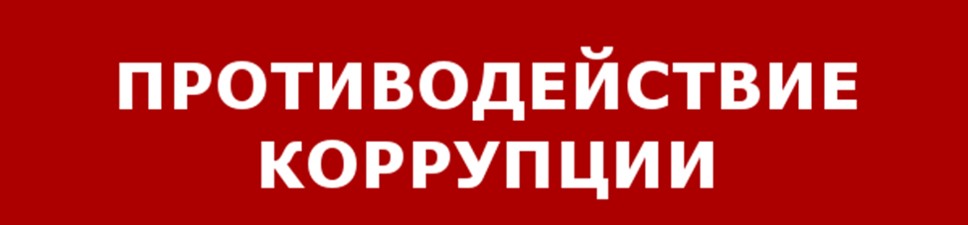 Среднее значение «Индекса восприятия коррупции» (получено из неокругленных значений индексов по каждому органу власти, учреждению и организации по данным социологического исследования, проведенного в 2019 году) составляет 39%, что соответствует понятию «Низкая» 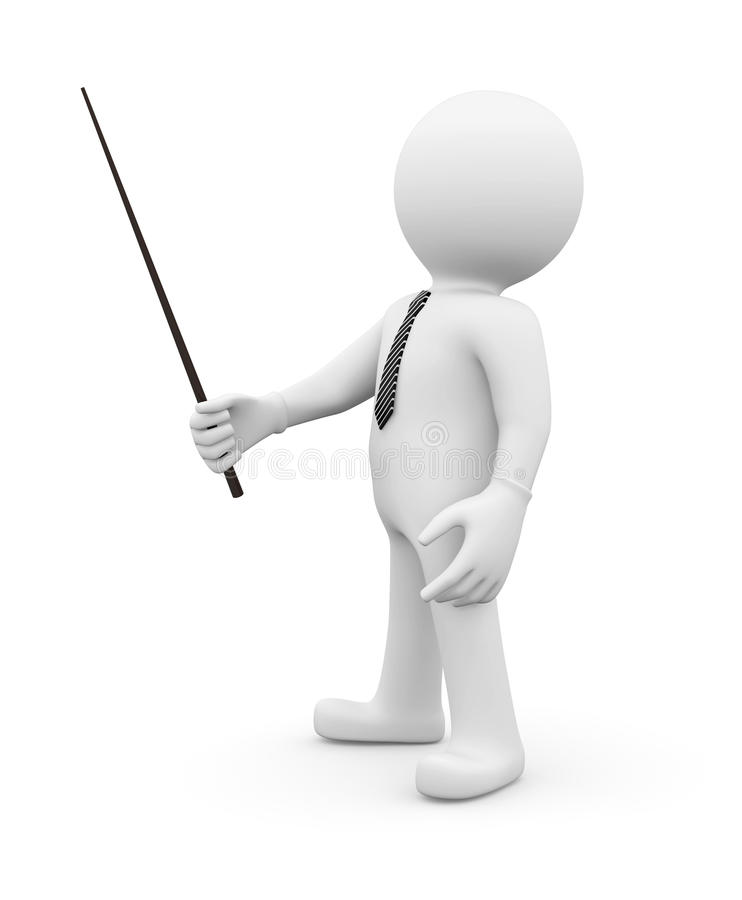 